Date: 1 April 2016	No: 932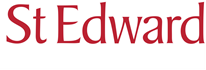 Press ReleaseFor release: Immediate releaseHartland Park: potential for a new village St Edward Homes has submitted initial proposals for a potential residential development of Hartland Park, a 135 acre site in Pyestock, Fleet.St Edward has submitted a proposal for the site to be considered for residential development as part of Hart District Council’s Strategic Housing Land Availability Assessment (SHLAA). The announcement follows a recent call from the council to bring forward sites in ‘Zones of Brownfield Opportunity’. St Edward will be working with Hart District Council to provide a sustainable new village with homes, shops, community space and residential amenities at Hartland Park. The site was home to the National Gas Turbine Establishment, an important facility in the development of aircraft jet engines in the post war period. Advances in technology rendered much of the facility obsolete, causing it to be decommissioned in 2000 and sold for redevelopment.  Daryl Phillips, Joint Chief Executive at Hart District Council, said:“We are delighted this significant brownfield and largely vacant site is now being proposed for the delivery of much needed homes in the area. We look forward to working with St Edward to come up with a shared vision for this new community.”  Hartland Park currently benefits from an implemented planning permission for a major distribution centre of 1,350,000m sq ft which was granted planning consent by the Secretary of State in 2009. ENDS.For further information please call Amy Summers, Corporate Communications Officer on 01252 774460 or email amy.summers@hart.gov.uk. 